Edgewood Elementary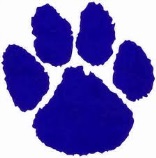 PARTNERSHIP AGREEMENTEstudiante / Padre / Escuela  Sabemos que el aprendizaje puede tener lugar sólo cuando hay una combinación de esfuerzo, interés y motivación. Estamos comprometidos con el progreso de su hijo en la escuela y vamos a hacer todo lo posible para promover su / su logro. Se trata de un acuerdo para trabajar en colaboración, y sólo puede ser cumplida por nuestro esfuerzo de equipo. Juntos, vamos a garantizar la consecución del éxito de nuestros objetivos mutuos. Como estudiante, lo haré • Respetar a mí mismo y los derechos de los demás • Asistir a la escuela regularmente • Siga las reglas en el manual del estudiante en la escuela y en el autobús • Venir a la escuela con los materiales necesarios y preparado para trabajar • Pregunte a mi maestro cuando yo no entiendo • Completar todos los de mi trabajo en clase y las tareas a tiempo • Leer por lo menos 20 minutos por día • Estudio para mis pruebas • Limite el tiempo que pasan viendo la televisión o en Internet. Firma del Estudiante: ______________________________ Fecha _____________________  Como padre / tutor, lo haré • Programe tiempo en un lugar tranquilo, bien iluminado, para leer con mi hijo y ayudar con las tareas escolares • Reforzar las reglas de la escuela y apoyar al personal de la escuela en el esfuerzo por promover un comportamiento adecuado • Comunicarse regularmente con el maestro (s) de mi hijo y asistir a conferencias solicitadas • Mantenga la información de contacto actualizada en los archivos de la escuela, así que puede ser localizado en todo momento • Leer, firmar y enviar los informes de progreso de mi hijo y boletas de calificaciones • Animar a mi hijo a leer y limitar su tiempo en la televisión e Internet • Siga adelante con y apoyar a todas las recomendaciones educativas de la escuela • Asegúrese de que mi hijo esté bien descansado, en la escuela a tiempo cada día y no echa un vistazo a temprana Firma del Padre / Protección: _________________________ Fecha ______________________  Como escuela, nos comprometemos a • Proporcionar experiencias de aprendizaje motivadoras e interesantes en el aula • Comunicar las expectativas, metas de instrucción, y el sistema de calificaciones a los estudiantes y padres de familia • Enseñe el Curso Estándar de Carolina del Norte de estudio • Comunicar las reglas de la escuela para el estudiante y su padre / madre / tutor • Comunicar a través de conferencias, informes de progreso, boletas de calificaciones, correos electrónicos y llamadas telefónicas • Poner en práctica las técnicas y materiales que son mejores para cada niño • Proporcionar enriquecimiento y remediación oportunidades para el estudiante, según sea necesario • Proveer un ambiente de aprendizaje seguro y ordenado Escuela Firma Representante: ____________________________ Fecha_____________________